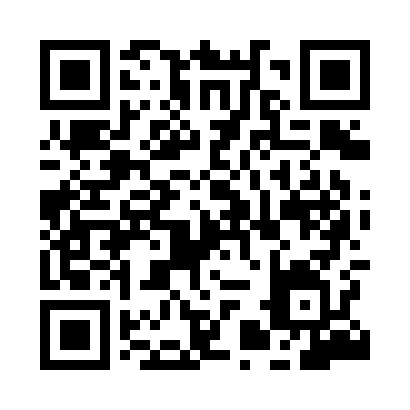 Prayer times for Chas, PortugalWed 1 May 2024 - Fri 31 May 2024High Latitude Method: Angle Based RulePrayer Calculation Method: Muslim World LeagueAsar Calculation Method: HanafiPrayer times provided by https://www.salahtimes.comDateDayFajrSunriseDhuhrAsrMaghribIsha1Wed4:406:261:266:228:2610:052Thu4:396:251:266:228:2710:073Fri4:376:241:266:238:2810:084Sat4:356:221:256:248:2910:105Sun4:336:211:256:248:3010:116Mon4:316:201:256:258:3110:137Tue4:306:191:256:258:3210:148Wed4:286:181:256:268:3310:169Thu4:266:171:256:268:3410:1710Fri4:256:161:256:278:3510:1911Sat4:236:151:256:288:3610:2012Sun4:226:131:256:288:3710:2213Mon4:206:121:256:298:3810:2314Tue4:186:111:256:298:3910:2515Wed4:176:111:256:308:4010:2616Thu4:156:101:256:308:4110:2817Fri4:146:091:256:318:4210:2918Sat4:126:081:256:328:4310:3119Sun4:116:071:256:328:4410:3220Mon4:106:061:256:338:4510:3421Tue4:086:051:256:338:4610:3522Wed4:076:051:256:348:4710:3623Thu4:066:041:256:348:4810:3824Fri4:046:031:266:358:4810:3925Sat4:036:021:266:358:4910:4026Sun4:026:021:266:368:5010:4227Mon4:016:011:266:368:5110:4328Tue4:006:011:266:378:5210:4429Wed3:596:001:266:378:5310:4630Thu3:586:001:266:388:5310:4731Fri3:575:591:266:388:5410:48